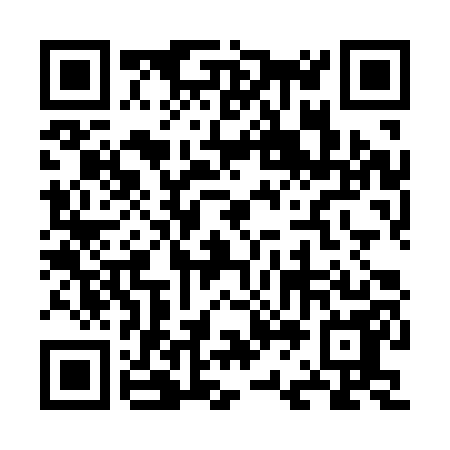 Prayer times for Portinho da Arrabida, PortugalSat 1 Jun 2024 - Sun 30 Jun 2024High Latitude Method: Angle Based RulePrayer Calculation Method: Muslim World LeagueAsar Calculation Method: HanafiPrayer times provided by https://www.salahtimes.comDateDayFajrSunriseDhuhrAsrMaghribIsha1Sat4:206:141:346:418:5410:412Sun4:196:131:346:428:5510:423Mon4:186:131:346:428:5610:434Tue4:186:131:346:428:5610:435Wed4:176:121:356:438:5710:446Thu4:176:121:356:438:5810:457Fri4:166:121:356:448:5810:468Sat4:166:121:356:448:5910:479Sun4:156:121:356:448:5910:4710Mon4:156:111:366:459:0010:4811Tue4:156:111:366:459:0010:4912Wed4:156:111:366:459:0110:4913Thu4:146:111:366:469:0110:5014Fri4:146:111:366:469:0110:5015Sat4:146:111:376:469:0210:5116Sun4:146:111:376:479:0210:5117Mon4:146:121:376:479:0310:5218Tue4:146:121:376:479:0310:5219Wed4:146:121:376:479:0310:5220Thu4:146:121:386:489:0310:5321Fri4:156:121:386:489:0410:5322Sat4:156:121:386:489:0410:5323Sun4:156:131:386:489:0410:5324Mon4:166:131:396:489:0410:5325Tue4:166:131:396:489:0410:5326Wed4:166:141:396:499:0410:5327Thu4:176:141:396:499:0410:5328Fri4:176:141:396:499:0410:5329Sat4:186:151:406:499:0410:5330Sun4:196:151:406:499:0410:52